Αθήνα, 6 Απριλίου 2017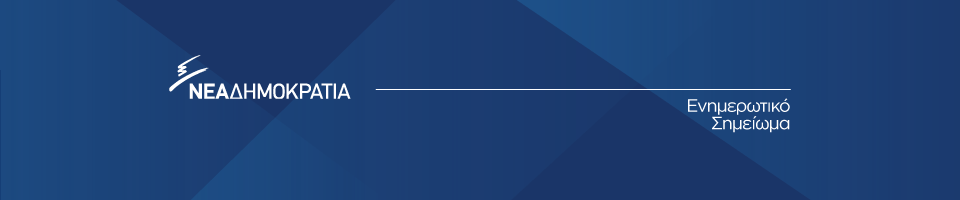 «Τα μεγάλα έργα δεν ανήκουν στα Κόμματα, αλλά στον ελληνικό λαό»Η Κυβέρνηση ΣΥΡΙΖΑ - ΑΝΕΛ διοργανώνει κομματικές φιέστες για τα εγκαίνια των 4 αυτοκινητόδρομων στην προσπάθειά της να  οικειοποιηθεί τα μεγάλα έργα. Ξεχνά, όμως, πρώτα απ’ όλα, μια μεγάλη αλήθεια: Τα μεγάλα έργα δεν ανήκουν στα Κόμματα, αλλά στον ελληνικό λαό. Επίσης σε τέτοιας κλίμακας έργα ο χρόνος δημιουργίας τους υπερβαίνει κατά πολύ το χρόνο διάρκειας μιας Κυβέρνησης. Συνήθως, ένα μεγάλο έργο άλλοι το σχεδιάζουν, άλλοι το δημοπρατούν, άλλοι το κατασκευάζουν και άλλοι το εγκαινιάζουν.Οι 4 μεγάλοι αυτοκινητόδρομοι ξεκίνησαν το 2008 από την Κυβέρνηση Καραμανλή. Σταμάτησαν το 2011, λόγω της οικονομικής κρίσης. Η Κυβέρνηση Σαμαρά επανεκκίνησε τα έργα, το 2013, μετά από πολύμηνες και εξαιρετικά δύσκολες διαπραγματεύσεις με τους παραχωρησιούχους και τις 43 εμπλεκόμενες τράπεζες.Ο ΣΥΡΙΖΑ, ως Αξιωματική Αντιπολίτευση, δεν ψήφισε τις συμβάσεις παραχώρησης στη Βουλή. Πολέμησε, μάλιστα, για πολλά χρόνια, αυτά τα έργα, τα οποία τώρα με κομματικά πανηγύρια εγκαινιάζει. Όλοι θυμόμαστε τις σχετικές δηλώσεις Τσίπρα, το  κίνημα «Δεν Πληρώνω» κ.λ.π.Με την Κυβέρνηση ΣΥΡΙΖΑ - ΑΝΕΛ και τη διαπραγμάτευση Βαρουφάκη τα έργα ουσιαστικά ξανασταμάτησαν, το πρώτο εξάμηνο του 2015,  λόγω της στάσης πληρωμών του Δημοσίου (Π.Δ.Ε.), των capital controls και της συνδεόμενης με αυτές τις εξελίξεις κατάρρευσης των εισροών κοινοτικών κονδυλίων από το ΕΣΠΑ. Μετά τις εκλογές του Σεπτεμβρίου 2015, η Κυβέρνηση προσπάθησε, μέσω του ΕΣΠΑ, να δώσει κάποιες ενέσεις ρευστότητας στις κοινοπραξίες. Όμως, τα χρονοδιαγράμματα είχαν εκτροχιαστεί και δεν μπορούσε να καλυφθεί το χαμένο έδαφος. Βασιζόμενοι σε όλες αυτές τις καθυστερήσεις και επικαλούμενοι ότι τα έργα θα βγουν εκτός χρονοδιαγράμματος, οι εργολάβοι ζήτησαν από το Δημόσιο αποζημιώσεις. Το Υπουργείο Υποδομών έδωσε στις κοινοπραξίες περίπου 500.000.000 ευρώ ως αποζημιώσεις και πριμ επιτάχυνσης για να παραδοθούν τα έργα εντός του νέου χρονοδιαγράμματος. Σύμφωνα με ανακοίνωση του Υπουργείου Υποδομών, στην Ολυμπία Οδό δόθηκαν 215.000.000 ευρώ, στην Ιόνια Οδό 174.000.000 ευρώ και στον Ε-65 67.500.000 ευρώ. Το θράσος της Κυβέρνησης είναι τέτοιο ώστε επικαλείται ότι οι εργολάβοι είχαν ζητήσει στο πλαίσιο της τελευταίας διαπραγμάτευσης ακόμα μεγαλύτερες αποζημιώσεις (1,2 δις ευρώ) προκειμένου να εμφανίσει δήθεν εξοικονόμηση (!) πόρων την πρόσθετη εκταμίευση χρημάτων από το Δημόσιο. Τίποτε όμως δεν μπορεί να τη βγάλει από τη θέση του απολογούμενου  γι’ αυτό το πανωπροίκι των 500.000.000 ευρώ στους εργολάβους - αποτέλεσμα των τραγικών της χειρισμών - την ώρα μάλιστα που Έλληνες πολίτες υφίστανται πρόσθετα μέτρα λιτότητας.   Η Νέα Δημοκρατία δεν χαρίζει σε κανέναν και προπάντων στον ΣΥΡΙΖΑ τους 4 αυτοκινητοδρόμους. Είναι έργα που σχεδιάστηκαν και ξεκίνησαν από την Κυβέρνηση Καραμανλή και επανεκκίνησαν με την Κυβέρνηση Σαμαρά. Παρά τα κομματικά πανηγύρια, τίποτε δεν μπορεί να κρύψει την αντίθεση του ΣΥΡΙΖΑ ως Αξιωματική Αντιπολίτευση γι’ αυτά τα έργα, αλλά και την πρόσθετη αποζημίωση των 500.000.000 ευρώ, που έδωσε η Κυβέρνηση του κ. Τσίπρα στους εργολάβους ως αποτέλεσμα λαθών, καθυστερήσεων και ερασιτεχνισμών το 2015. Εν πάση περιπτώσει, τα έργα ανήκουν στους Έλληνες πολίτες και η Νέα Δημοκρατία χαίρεται, που παρά τις καθυστερήσεις και τα εμπόδια, τα έργα αυτά παραδίδονται τελικά  προς χρήση.   